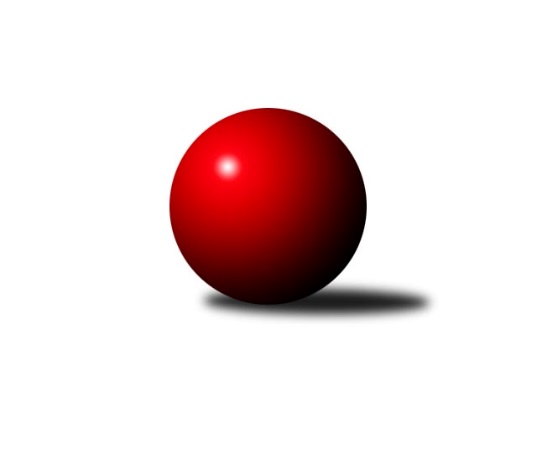 Č.9Ročník 2023/2024	25.11.2023Nejlepšího výkonu v tomto kole: 2773 dosáhlo družstvo: Odry CKrajský přebor MS 2023/2024Výsledky 9. kolaSouhrnný přehled výsledků:Unie Hlubina ˝B˝	- TJ VOKD Poruba ˝A˝	5:3	2657:2602	7.0:5.0	24.11.Sokol Bohumín ˝C˝	- Kuželky Horní Benešov	5.5:2.5	2436:2417	7.0:5.0	24.11.TJ Nový Jičín ˝A˝	- Opava ˝C˝	7:1	2401:2231	10.5:1.5	25.11.Odry C	- Opava ˝B˝	5:3	2773:2672	8.0:4.0	25.11.Tabulka družstev:	1.	Unie Hlubina ˝B˝	9	6	2	1	49.0 : 23.0 	67.5 : 40.5 	 2560	14	2.	Opava ˝B˝	9	6	1	2	45.0 : 27.0 	64.0 : 44.0 	 2646	13	3.	TJ VOKD Poruba ˝A˝	9	6	0	3	49.0 : 23.0 	67.5 : 40.5 	 2575	12	4.	Odry C	9	6	0	3	44.5 : 27.5 	64.5 : 43.5 	 2551	12	5.	Kuželky Horní Benešov	9	3	1	5	28.5 : 43.5 	47.0 : 61.0 	 2483	7	6.	Sokol Bohumín ˝C˝	9	3	0	6	29.5 : 42.5 	45.0 : 63.0 	 2405	6	7.	Opava ˝C˝	9	2	0	7	22.0 : 50.0 	36.5 : 71.5 	 2361	4	8.	TJ Nový Jičín ˝A˝	9	2	0	7	20.5 : 51.5 	40.0 : 68.0 	 2361	4Podrobné výsledky kola:	 Unie Hlubina ˝B˝	2657	5:3	2602	TJ VOKD Poruba ˝A˝	Pavel Hrnčíř	 	 233 	 241 		474 	 2:0 	 415 	 	197 	 218		David Stareček	Pavel Krompolc	 	 204 	 219 		423 	 0:2 	 464 	 	244 	 220		Jiří Kratoš	František Oliva	 	 217 	 205 		422 	 1:1 	 406 	 	192 	 214		Jáchym Kratoš	Tomáš Rechtoris	 	 244 	 228 		472 	 2:0 	 426 	 	218 	 208		Josef Janalík	Rudolf Riezner	 	 228 	 222 		450 	 1:1 	 453 	 	235 	 218		Jiří Adamus	Michal Babinec	 	 204 	 212 		416 	 1:1 	 438 	 	230 	 208		Richard Šimekrozhodčí:  Vedoucí družstevNejlepší výkon utkání: 474 - Pavel Hrnčíř	 Sokol Bohumín ˝C˝	2436	5.5:2.5	2417	Kuželky Horní Benešov	Jaroslav Klus	 	 217 	 224 		441 	 2:0 	 415 	 	210 	 205		Jaromír Martiník	Ladislav Štafa	 	 209 	 174 		383 	 1:1 	 383 	 	190 	 193		Miroslav Procházka	Petr Lembard	 	 217 	 186 		403 	 1:1 	 446 	 	208 	 238		Vlastimil Kotrla	Alfred Hermann	 	 183 	 218 		401 	 2:0 	 362 	 	180 	 182		Martin Koraba	Pavel Plaček	 	 232 	 191 		423 	 1:1 	 383 	 	189 	 194		Martin Weiss	Michal Péli	 	 198 	 187 		385 	 0:2 	 428 	 	226 	 202		Petr Vaněkrozhodčí: Štefan DendisNejlepší výkon utkání: 446 - Vlastimil Kotrla	 TJ Nový Jičín ˝A˝	2401	7:1	2231	Opava ˝C˝	Radek Chovanec	 	 189 	 188 		377 	 0.5:1.5 	 393 	 	189 	 204		Jolana Rybová	Nikolas Chovanec	 	 204 	 189 		393 	 2:0 	 368 	 	196 	 172		Alena Bokišová	Ján Pelikán	 	 177 	 185 		362 	 2:0 	 333 	 	165 	 168		Josef Plšek	Petr Hrňa	 	 196 	 210 		406 	 2:0 	 350 	 	174 	 176		Karel Vágner	Jan Pospěch	 	 212 	 204 		416 	 2:0 	 372 	 	182 	 190		Zdeněk Chlopčík	Radek Škarka	 	 222 	 225 		447 	 2:0 	 415 	 	200 	 215		Zdeněk Štohanzlrozhodčí:  Vedoucí družstevNejlepší výkon utkání: 447 - Radek Škarka	 Odry C	2773	5:3	2672	Opava ˝B˝	Veronika Ovšáková	 	 257 	 225 		482 	 1:1 	 461 	 	225 	 236		Robert Kučerka	Daniel Ševčík	 	 236 	 227 		463 	 1:1 	 480 	 	223 	 257		Břetislav Mrkvica	Daniel Ševčík st.	 	 222 	 220 		442 	 1:1 	 450 	 	219 	 231		Svatopluk Kříž	Matěj Dvorský	 	 232 	 221 		453 	 2:0 	 418 	 	209 	 209		Aleš Fischer	Lucie Dvorská	 	 239 	 213 		452 	 1:1 	 457 	 	212 	 245		Miroslav Stuchlík	Vendula Chovancová	 	 243 	 238 		481 	 2:0 	 406 	 	218 	 188		Jan Strnadelrozhodčí: Petr DvorskýNejlepší výkon utkání: 482 - Veronika OvšákováPořadí jednotlivců:	jméno hráče	družstvo	celkem	plné	dorážka	chyby	poměr kuž.	Maximum	1.	Jiří Kratoš 	TJ VOKD Poruba ˝A˝	465.67	303.9	161.8	1.8	6/6	(501)	2.	Vendula Chovancová 	Odry C	464.90	317.5	147.5	4.6	4/5	(498)	3.	Břetislav Mrkvica 	Opava ˝B˝	461.04	309.6	151.4	3.4	5/5	(480)	4.	Jaroslav Klus 	Sokol Bohumín ˝C˝	456.44	302.9	153.5	4.5	5/5	(479)	5.	Miroslav Stuchlík 	Opava ˝B˝	456.04	310.4	145.7	5.0	5/5	(497)	6.	Svatopluk Kříž 	Opava ˝B˝	446.12	311.7	134.4	6.2	5/5	(480)	7.	Michal Babinec 	Unie Hlubina ˝B˝	445.35	295.8	149.6	4.4	4/5	(495)	8.	Jaromír Nedavaška 	TJ VOKD Poruba ˝A˝	444.90	306.0	139.0	6.6	5/6	(478)	9.	Robert Kučerka 	Opava ˝B˝	442.95	300.3	142.7	6.7	5/5	(477)	10.	Veronika Ovšáková 	Odry C	442.81	309.8	133.0	8.8	4/5	(484)	11.	Tomáš Rechtoris 	Unie Hlubina ˝B˝	436.94	292.8	144.2	5.5	4/5	(484)	12.	Rudolf Riezner 	Unie Hlubina ˝B˝	436.40	297.5	138.9	7.8	5/5	(470)	13.	Radek Kucharz 	Odry C	435.00	307.9	127.1	6.0	4/5	(460)	14.	Pavel Krompolc 	Unie Hlubina ˝B˝	433.50	294.8	138.8	6.7	4/5	(491)	15.	Vlastimil Kotrla 	Kuželky Horní Benešov	430.46	302.8	127.7	8.3	6/6	(470)	16.	Jaromír Martiník 	Kuželky Horní Benešov	427.79	294.5	133.3	7.7	6/6	(490)	17.	Daniel Ševčík  st.	Odry C	427.25	305.1	122.2	9.9	4/5	(443)	18.	David Stareček 	TJ VOKD Poruba ˝A˝	427.20	298.0	129.2	8.6	5/6	(454)	19.	František Oliva 	Unie Hlubina ˝B˝	427.20	299.6	127.6	7.5	5/5	(448)	20.	Jolana Rybová 	Opava ˝C˝	425.96	293.8	132.2	5.2	5/5	(462)	21.	Pavel Hrnčíř 	Unie Hlubina ˝B˝	425.20	293.1	132.1	8.7	5/5	(474)	22.	Jiří Adamus 	TJ VOKD Poruba ˝A˝	424.58	302.5	122.1	9.5	6/6	(454)	23.	Petr Hrňa 	TJ Nový Jičín ˝A˝	420.69	295.8	124.9	6.5	4/4	(441)	24.	Petr Vaněk 	Kuželky Horní Benešov	420.38	292.6	127.8	10.4	4/6	(443)	25.	Jan Strnadel 	Opava ˝B˝	419.20	296.2	123.0	7.2	5/5	(492)	26.	Kristýna Bartková 	Odry C	418.67	292.6	126.1	9.0	4/5	(458)	27.	Radek Škarka 	TJ Nový Jičín ˝A˝	416.80	297.8	119.0	10.5	4/4	(447)	28.	Martin Koraba 	Kuželky Horní Benešov	416.54	291.0	125.6	11.8	6/6	(453)	29.	David Schiedek 	Kuželky Horní Benešov	409.13	291.6	117.5	11.1	4/6	(460)	30.	Jáchym Kratoš 	TJ VOKD Poruba ˝A˝	407.00	291.7	115.3	9.9	5/6	(447)	31.	Rudolf Chuděj 	Odry C	402.75	280.5	122.3	10.3	4/5	(429)	32.	Miroslav Bár 	TJ Nový Jičín ˝A˝	400.50	288.0	112.5	13.5	4/4	(430)	33.	Miroslav Procházka 	Kuželky Horní Benešov	399.06	292.3	106.7	10.1	6/6	(479)	34.	Martin Weiss 	Kuželky Horní Benešov	397.47	285.7	111.7	11.2	5/6	(441)	35.	Zdeněk Chlopčík 	Opava ˝C˝	394.30	287.3	107.1	13.0	5/5	(448)	36.	Ladislav Štafa 	Sokol Bohumín ˝C˝	384.16	276.9	107.2	13.2	5/5	(439)	37.	Petr Lembard 	Sokol Bohumín ˝C˝	383.42	276.6	106.8	12.6	4/5	(405)	38.	Radek Chovanec 	TJ Nový Jičín ˝A˝	383.11	270.8	112.3	11.8	3/4	(426)	39.	Jan Pospěch 	TJ Nový Jičín ˝A˝	380.50	264.7	115.8	11.1	4/4	(464)	40.	Michal Péli 	Sokol Bohumín ˝C˝	379.00	274.8	104.3	12.1	4/5	(405)	41.	Josef Plšek 	Opava ˝C˝	374.68	273.7	101.0	14.2	5/5	(421)	42.	Karel Vágner 	Opava ˝C˝	372.50	264.8	107.7	12.0	4/5	(458)	43.	Ján Pelikán 	TJ Nový Jičín ˝A˝	360.53	268.3	92.2	14.1	4/4	(398)		Tomáš Polok 	Opava ˝C˝	444.00	294.0	150.0	6.0	1/5	(444)		Jakub Jirčík 	Unie Hlubina ˝B˝	435.50	295.5	140.0	4.8	2/5	(478)		Richard Šimek 	TJ VOKD Poruba ˝A˝	431.00	301.7	129.3	7.2	3/6	(444)		Lucie Stočesová 	Sokol Bohumín ˝C˝	429.67	298.2	131.5	7.0	3/5	(440)		Lucie Dvorská 	Odry C	423.13	291.5	131.6	8.1	2/5	(488)		Jan Kořený 	Opava ˝C˝	422.75	295.3	127.5	8.1	3/5	(463)		Aleš Fischer 	Opava ˝B˝	421.83	304.7	117.2	8.7	3/5	(443)		Rudolf Haim 	Opava ˝B˝	420.58	294.8	125.8	9.6	3/5	(442)		Vojtěch Rozkopal 	Odry C	420.50	307.0	113.5	11.0	2/5	(429)		Josef Janalík 	TJ VOKD Poruba ˝A˝	419.17	295.9	123.3	9.7	3/6	(432)		Daniel Ševčík 	Odry C	411.25	288.3	123.0	8.8	3/5	(472)		Vojtěch Vaculík 	TJ Nový Jičín ˝A˝	410.00	283.5	126.5	9.5	2/4	(411)		Nikolas Chovanec 	TJ Nový Jičín ˝A˝	410.00	284.5	125.5	7.3	1/4	(434)		Jaroslav Kecskés 	Unie Hlubina ˝B˝	409.00	276.5	132.5	6.5	2/5	(418)		Pavel Plaček 	Sokol Bohumín ˝C˝	407.78	293.0	114.8	9.2	3/5	(429)		Rostislav Sabela 	TJ VOKD Poruba ˝A˝	407.50	280.0	127.5	7.5	2/6	(426)		Renáta Smijová 	Opava ˝C˝	402.75	281.8	120.9	12.7	3/5	(474)		Zdeněk Štohanzl 	Opava ˝C˝	402.56	286.1	116.4	13.6	3/5	(416)		Eva Telčerová 	TJ Nový Jičín ˝A˝	401.00	278.0	123.0	11.0	1/4	(401)		Matěj Dvorský 	Odry C	401.00	286.1	114.9	11.4	3/5	(453)		Hana Zaškolná 	Sokol Bohumín ˝C˝	398.50	283.5	115.0	13.0	1/5	(407)		Alfred Hermann 	Sokol Bohumín ˝C˝	397.33	282.5	114.8	10.8	2/5	(434)		Radim Bezruč 	TJ VOKD Poruba ˝A˝	396.33	279.6	116.8	10.1	3/6	(420)		Miroslav Paloc 	Sokol Bohumín ˝C˝	393.00	296.0	97.0	17.0	1/5	(393)		Jan Stuś 	Sokol Bohumín ˝C˝	390.25	287.2	103.1	12.7	3/5	(427)		Josef Klech 	Kuželky Horní Benešov	389.00	285.5	103.5	13.5	1/6	(414)		Libor Jurečka 	TJ Nový Jičín ˝A˝	381.00	287.5	93.5	15.5	1/4	(392)		Josef Tatay 	TJ Nový Jičín ˝A˝	378.50	272.5	106.0	10.5	2/4	(385)		Martin D´Agnolo 	TJ Nový Jičín ˝A˝	377.50	261.0	116.5	11.5	1/4	(380)		Václav Kladiva 	Sokol Bohumín ˝C˝	369.00	247.0	122.0	13.0	1/5	(369)		Vojtěch Gabriel 	TJ Nový Jičín ˝A˝	368.00	255.0	113.0	10.0	1/4	(368)		Alena Bokišová 	Opava ˝C˝	368.00	275.0	93.0	13.0	1/5	(368)		Martin Ševčík 	Sokol Bohumín ˝C˝	360.00	258.0	102.0	13.0	1/5	(360)		Václav Bohačik 	Opava ˝C˝	359.00	267.0	92.0	16.5	2/5	(390)		Zuzana Šafránková 	Opava ˝C˝	355.00	257.0	98.0	16.0	1/5	(355)		Petr Chodura 	Unie Hlubina ˝B˝	334.00	246.5	87.5	18.0	2/5	(353)Sportovně technické informace:Starty náhradníků:registrační číslo	jméno a příjmení 	datum startu 	družstvo	číslo startu27430	Alena Bokišová	25.11.2023	Opava ˝C˝	1x
Hráči dopsaní na soupisku:registrační číslo	jméno a příjmení 	datum startu 	družstvo	Program dalšího kola:10. kolo2.12.2023	so	9:00	TJ VOKD Poruba ˝A˝ - Odry C	2.12.2023	so	9:00	Opava ˝B˝ - Sokol Bohumín ˝C˝	2.12.2023	so	13:00	Opava ˝C˝ - Unie Hlubina ˝B˝	3.12.2023	ne	9:00	Kuželky Horní Benešov - TJ Nový Jičín ˝A˝	Nejlepší šestka kola - absolutněNejlepší šestka kola - absolutněNejlepší šestka kola - absolutněNejlepší šestka kola - absolutněNejlepší šestka kola - dle průměru kuželenNejlepší šestka kola - dle průměru kuželenNejlepší šestka kola - dle průměru kuželenNejlepší šestka kola - dle průměru kuželenNejlepší šestka kola - dle průměru kuželenPočetJménoNázev týmuVýkonPočetJménoNázev týmuPrůměr (%)Výkon3xVeronika OvšákováOdry C4822xRadek ŠkarkaNový Jičín A112.994476xVendula ChovancováOdry C4812xVlastimil KotrlaKuželky HB108.864465xBřetislav MrkvicaTJ Opava B4803xVeronika OvšákováOdry C108.484821xPavel HrnčířHlubina B4745xVendula ChovancováOdry C108.254812xTomáš RechtorisHlubina B4724xBřetislav MrkvicaTJ Opava B108.024805xJiří KratošVOKD A4643xJaroslav KlusBohumín C107.64441